On-line Supplementary MaterialsTable S1.Interrater Agreement for EIT Items across 3 Studies*Exact agreement was reached for all 3 scorers.Table S2.Measurement Summary of 3-Facet RSM (Integrated Data, All Scorers)Table S3Category Statistics of 3-Facet RSM (Integrated Data, All Scorers)Note. The Average Measure is the average Rasch person ability measure of all examinees who received a particular score on the rating scale, while the Expected Measure is model-predicted average Rasch person ability measure of examinees who receive a particular score. Outfit indicates the degree to which unexpected observations are present for a score; values near 1.0 are ideal. Rasch-Andrich thresholds indicate the point in the examinee ability continuum at which two adjacent categories are equally probable. Table S4.Measurement Summary of 2-Facet RSM (Integrated Data, Single Scorer)Note. Rating scale thresholds: 0/1 = -1.06 logits, 1/2 =  -0.59 logits, 2/3 = 0.38 logits, 3/4 = 1.27 logits.Table S5.Linear regression EIT item averages on select linguistic features following Kim et al. (2016)F(3,26) = 9.55, p = 0.0002, Multiple R2 = 0.54, Adjusted R2 = 0.47.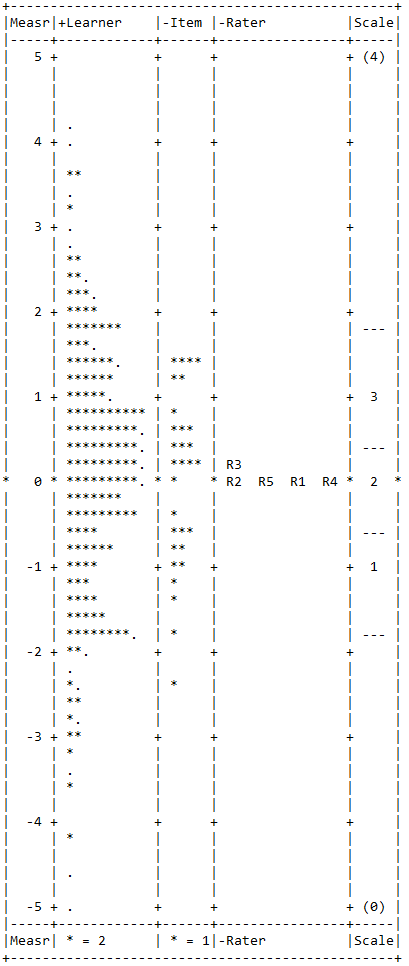 Figure S1. Wright Map summarizing the 3-facet model with all raters.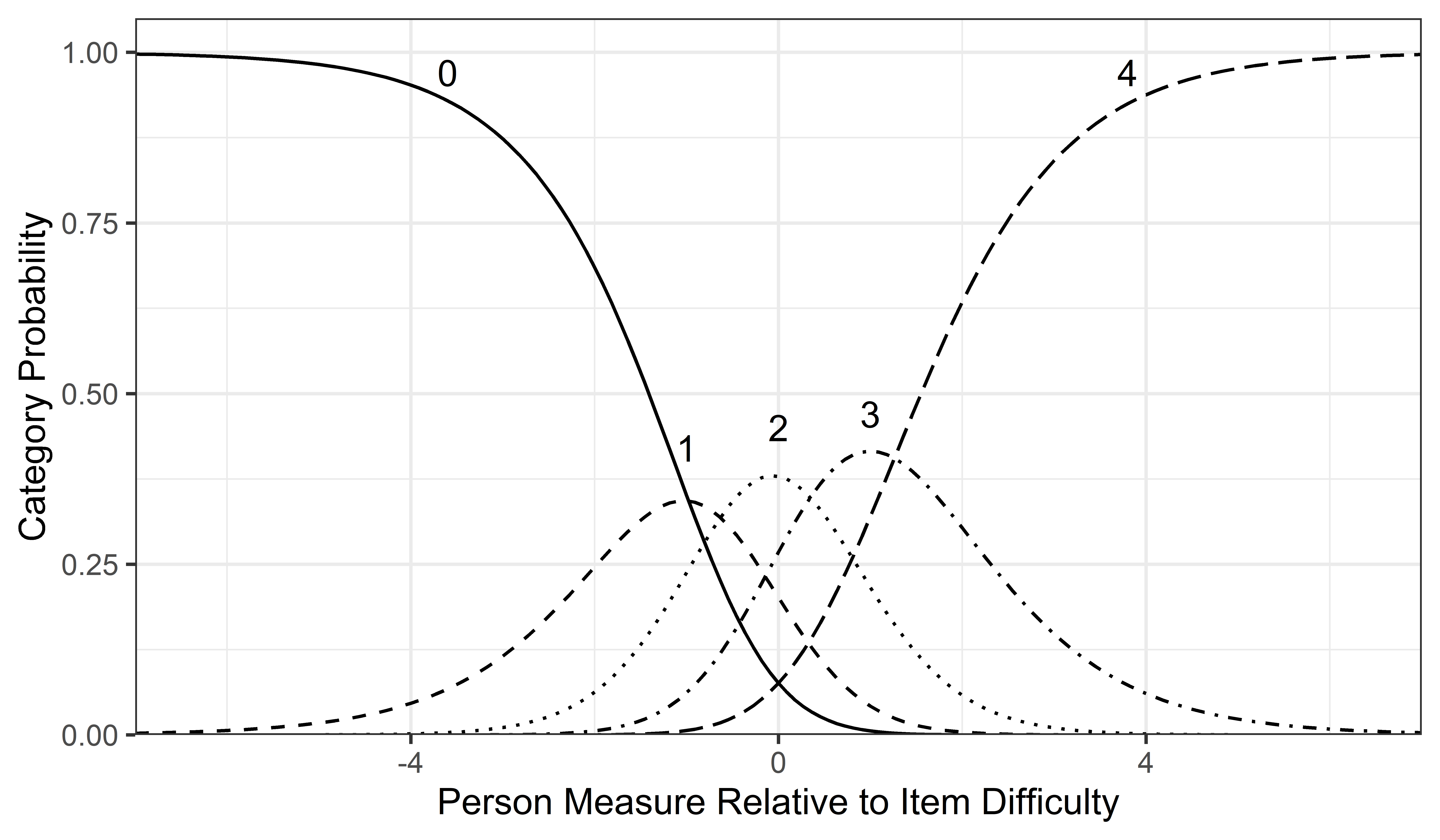 Figure S2. Category probability curves for the 3-facet RSM. 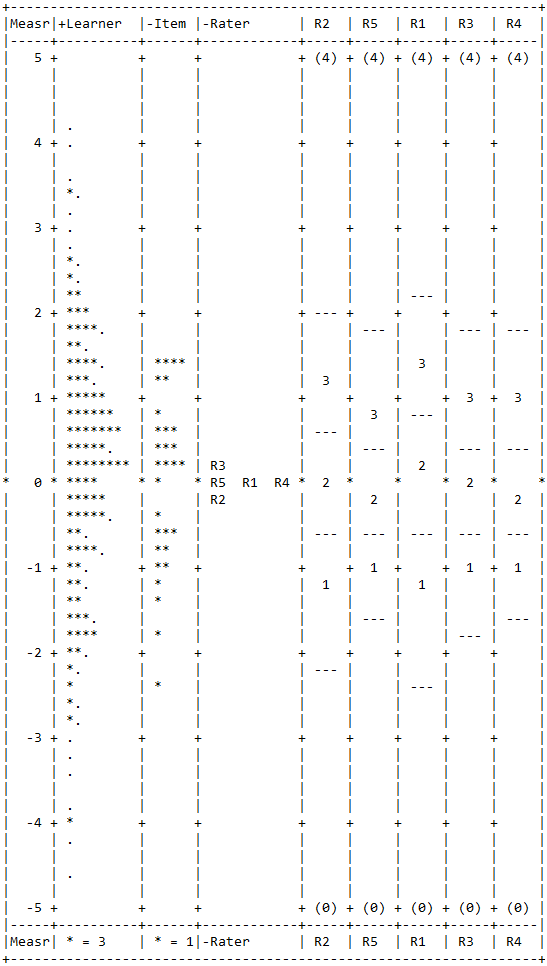 Figure S3. Wright Map summarizing a 3-facet hybrid model with rating scale category threshold estimated separately for each rater.Son Dissertation(r = 2, n = 93)Son Dissertation(r = 2, n = 93)Isbell Dissertation(r = 3, n = 20)Isbell Dissertation(r = 3, n = 20)Isbell Pilot(r = 2, n = 5)Isbell Pilot(r = 2, n = 5)ItemAgreement (%)ICC2aAgreement (%)*ICC2aAgreement (%)ICC2aI01840.82750.62800.88I02830.96450.71800.93I03860.93400.70600.83I04790.91650.62800.93I05730.89650.891001.00I06850.96650.84600.83I07810.95400.78800.88I08770.93600.89600.69I09870.97600.81800.96I10780.95750.86800.96I11800.94600.93800.60I12820.96400.861001.00I13810.94650.93400.75I14810.93650.94400.75I15750.88550.90400.40I16840.93600.89400.50I17800.93650.901001.00I18760.91550.89800.87I19800.95500.85600.71I20850.97500.86800.60I21840.95500.90600.80I22810.90500.831001.00I23800.96700.96800.80I24760.88550.891001.00I25820.93700.9540-0.20I26770.90700.94800.71I27800.94750.95800.00I28810.92550.92800.87I29740.89600.90600.81I30750.91600.91600.64Mean800.93590.86720.75FacetNMeasure M(SD)Measure RangeInfit RangeOutfit RangeSep. StrataRel.Persons3180.09 (1.57)-4.90 – 4.160.39 – 2.250.24 – 7.896.910.98Scorers50.00 (0.08)-0.10 – 0.110.76 – 1.120.94 – 1.332.320.84Items300.00 (0.99)-2.36 – 1.460.70 – 2.080.66 – 4.9817.141.00ScoreNAverage MeasureExpected MeasureOutfitRasch-Andrich Threshold (SE)03437-2.20-2.181.0-12054-0.99-0.910.9-0.98 (.03)224460.17-0.021.7-0.63 (.03)326170.820.880.90.35 (.03)431242.062.081.01.26 (.03)FacetNMeasure M(SD)Measure RangeInfit RangeOutfit RangeSep. StrataRel.Persons3180.09 (1.57)-4.90 – 4.160.36 – 2.480.40 – 8.176.910.98Items300.00 (0.99)-2.36 – 1.460.70 – 2.030.66 – 4.2317.141.00EstimateSEßpIntercept3.870.40Syllables-0.070.04-0.350.10Relative Clauses-0.270.20-0.210.18Vocabulary Score-0.090.05-0.340.08